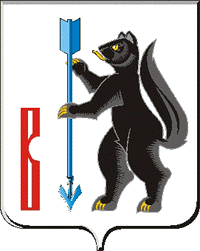 АДМИНИСТРАЦИЯГОРОДСКОГО ОКРУГА ВЕРХОТУРСКИЙ П О С Т А Н О В Л Е Н И Еот 12.02.2013 г. № 105г. Верхотурье  Об утверждении Положения об эвакоприемной комиссиив городском округе ВерхотурскийВ соответствии с Федеральным законом от 21 декабря 1994 года № 68-ФЗ «О защите населения и территорий от чрезвычайных ситуаций природного и техногенного характера», от 12 февраля 1998 года № 28-ФЗ «О гражданской обороне», постановлениями Правительства Российской Федерации от 30.12.2003 г. № 794 «О единой государственной системе предупреждения и ликвидации чрезвычайных ситуаций», от 22.06.2004 г. № 303 «О порядке эвакуации населения, материальных и культурных ценностей в безопасные районы», Законом Свердловской области от 27 декабря 2004 года № 221-ОЗ «О защите населения и территорий от чрезвычайных ситуаций природного и техногенного характера в Свердловской области» (Областная газета, 2004, 29 декабря, 356-359), в целях совершенствования координации деятельности эвакуационных комиссий в городском округе Верхотурский, руководствуясь статьей 26 Устава городского округа Верхотурский,ПОСТАНОВЛЯЮ:1.Утвердить Положение об эвакоприемной комиссии в городском округе Верхотурский (прилагается).2.Признать утратившим силу постановление главы Администрации городского округа Верхотурский «О создании, утверждении состава и Положения об эвакуационной приемной комиссии» от 15.05.2007 г. № 330 «О создании, утверждении состава и положения об эвакуационной приемной комиссии».3.Опубликовать настоящее постановление в газете «Верхотурская неделя» и разместить на официальном сайте Администрации городского округа Верхотурский.4.Контроль исполнения настоящего положения возложить на заместителя главы Администрации городского округа Верхотурский по социальным вопросам Бердникову Н.Ю. Глава Администрациигородского округа Верхотурский	   	                                     С.И. ЛобусовУтверждено постановлением  Администрациигородского округа Верхотурский                                  от 12.02.2013 г. № 105«Об утверждении Положения об эвакоприемной комиссиив городском округе Верхотурский»Положение об эвакоприемной комиссиив городском округе ВерхотурскийГлава 1. Общие положения1.Эвакоприемная комиссия в городском округе Верхотурский является координационным органом, образованным для организации взаимодействия федеральных органов исполнительной власти, находящихся на территории Свердловской области, исполнительных органов государственной власти Свердловской области, органов местного самоуправления муниципальных образований, расположенных на территории Свердловской области, а также организаций всех форм собственности, в целях проведения эвакуационных мероприятий в мирное и военное время.2.Эвакоприемная комиссия в городском округе Верхотурский руководствуется в своей практической деятельности федеральными законами от 21 декабря 1994 года № 68-ФЗ «О защите населения и территорий от чрезвычайных ситуаций природного и техногенного характера», от 12 февраля 1998 года № 28-ФЗ «О гражданской обороне», постановлениями Правительства Российской Федерации от 30 декабря 2003 г. № 794 «О единой государственной системе предупреждения и ликвидации чрезвычайных ситуаций», от 22 июня 2004г. № 303 ДСП «О порядке эвакуации населения, материальных и культурных ценностей в безопасные районы», Законом Свердловской области от 27 декабря 2004 года № 221-ОЗ «О защите населения и территорий от чрезвычайных ситуаций природного и техногенного характера в Свердловской области» («Областная газета», 2004, 29 декабря, № 356-359) с изменениями, внесенными законами Свердловской области от 27 февраля 2007 года № 5-ОЗ («Областная газета», 2007, 28 февраля, № 60-61), от 19 декабря 2008 года № 121-ОЗ («Областная газета», 2008, 20 декабря, № 396-405), от 20 февраля 2009 года № 7-ОЗ («Областная газета», 2009, 25 февраля, № 51-52), от 9 октября 2009 года № 81-ОЗ («Областная газета», 2009, 14 октября, № 303-307), от 15 июля 2010 года № 68-ОЗ («Областная газета», 2010, 19 июля, № 253-261), другими нормативными правовыми актами Российской Федерации, Министерства Российской Федерации по делам гражданской обороны, чрезвычайным ситуациям и ликвидации последствий стихийных бедствий, законами и иными нормативными правовыми актами Свердловской области, организационно-методическими рекомендациями Главного управления Министерства  Российской Федерации по делам гражданской обороны, чрезвычайным ситуациям и ликвидации последствий стихийных бедствий по Свердловской области, настоящим Положением. Глава 2. Основные задачи эвакоприемной комиссии  в городском округе Верхотурский3.Основными задачами эвакоприемной комиссии в городском округе Верхотурский являются:1) руководство работой эвакоприемных комиссий территориальных управлений Администрации городского округа Верхотурский по приему, размещению и обеспечению эваконаселения;2) организация первоочередного жизнеобеспечения и защиты эваконаселения;3) уточнение численности эваконаселения, прибывающего на приемные эвакуационные пункты и в пункты размещения;4) порядок подачи транспорта на пункты высадки эваконаселения с желездорожного транспорта и приемные эвакуационные пункты для вывоза эваконаселения в места размещения;5) поддерживание постоянной связи с эвакуационной комиссией города, отнесенного к группе по гражданской обороне, получение от нее информации об отправке эваконаселения из города, об изменениях сроков прибытия эвакуационных поездов, автоколонн с эваконаселением, пеших колонн и других изменениях;6) информирование подчиненных эвакоорганов, а также организаций, выполняющих задачи по обеспечению эвакомероприятий, обо всех изменениях, в части их касающейся;7) оценка санитарно-эпидемиологической, радиационной и химической обстановки на территории городского округа Верхотурский и внесение изменений в план приема и размещения эваконаселения;8) сбор и обобщение данных о ходе приема и размещения эваконаселения и доклад их руководителю гражданской обороны городского округа Верхотурский и председателю эвакуационной комиссии Правительства Свердловской области.Ответственность за организацию планирования по приему и размещению эваконаселения, материальных и культурных ценностей, а также их размещение на территории городского округа Верхотурский возлагается на руководителя гражданской обороны городского округа Верхотурский.Глава 3. Основные функции эвакоприемной комиссиив городском округе Верхотурский4.Эвакоприемная комиссия в городском округе Верхотурский, с целью выполнения возложенных на нее задач, осуществляет следующие функции:1) разрабатывает предложения по совершенствованию нормативных правовых актов и иных нормативных документов по эвакоприемным мероприятиям в городском округе Верхотурский;2) участвует в разработке плана гражданской обороны городского округа Верхотурский в части касающейся;3) оказывает методическую помощь эвакоприемным органам территориальных управлений Администрации городского округа Верхотурский, расположенных на территории городского округа Верхотурский по разработке плана приема, размещения и первоочередного жизнеобеспечения эвакуируемого и рассредоточиваемого населения, материальных и культурных ценностей на территории сельских поселений;4) готовит в установленном порядке предложения и аналитические материалы по эвакоприемным мероприятиям руководителю гражданской обороны городского округа Верхотурский;5) разрабатывает методические рекомендации по планированию и проведению эвакоприемных мероприятий на территории городского округа Верхотурский;6) готовит в установленном порядке донесения «Основные показатели по эвакуации населения из зон возможных чрезвычайных ситуаций природного и техногенного характера на территории городского округа Верхотурский»;7) участвует в установленном порядке в подготовке ежегодных государственных докладов «О состоянии гражданской обороны Российской Федерации», «О состоянии защиты населения и территорий от чрезвычайных ситуаций природного и техногенного характера».Глава 4. Права эвакоприемной комиссиив городского округа Верхотурский5.Эвакоприемная комиссия в городском округе Верхотурский имеет право:1) в пределах своей компетенции принимать решения, обязательные для выполнения всех эвакоприемных комиссий, находящихся на территории городского округа Верхотурский, связанных с планированием и всесторонней подготовкой к проведению эвакоприемных мероприятий;2) осуществлять контроль за деятельностью подчиненных эвакоприемных органов по вопросам организации планирования и всесторонней подготовки к проведению эвакоприемных мероприятий;3) осуществлять контроль за подготовкой и готовностью приемных эвакуационных пунктов, пунктов посадки (высадки), а также личного состава администраций указанных объектов к выполнению задач по предназначению;4) заслушивать председателей эвакоприемных комиссий, находящихся на территории городского округа Верхотурский, по вопросам планирования, подготовки и проведения эвакоприемных мероприятий.Глава 5. Структура и состав эвакоприемной комиссиив городском округе Верхотурский6.Эвакоприемную комиссию в городском округе Верхотурский возглавляет один из заместителей главы Администрации городского округа Верхотурский.В состав эвакоприемной в городском округе Верхотурский включаются лица руководящего состава (руководители управлений, служб, отделов) транспортных организаций, учреждений общего и специального образования, социального обеспечения, здравоохранения, органов внутренних дел, связи, представители отдела (ВКСО по городам Нижняя Тура, Лесной и Верхотурскому уезду), сотрудников мобилизационной работы городского округа Верхотурский.Граждане, подлежащие призыву на военную службу по мобилизации, в состав эвакоприемной комиссии не включаются.7.Структура эвакоприемной комиссии в городском округе Верхотурский состоит из: 1) председателя эвакоприемной комиссии в городском округе Верхотурский;2) заместителя председателя эвакоприемной комиссии в городском округе Верхотурский; 3) представителей от Администрации городского округа Верхотурский, органов образования, социального обеспечения, здравоохранения и других;4) секретаря эвакоприемной комиссии от Администрации городского округа Верхотурский;5) группы учета эвакуируемого населения;6) группы приема и размещения эвакуируемого населения;7) группы первоочередного жизнеобеспечения эваконаселения;8) группы охраны общественного порядка.Состав эвакоприемной комиссии в городском округе Верхотурский утверждается постановлением Администрации городского округа Верхотурский. Состав эвакоприемной комиссии в городском округе Верхотурский уточняется по мере изменения служебного положения его членов.Глава 6. Организация работы и подготовка членов эвакоприемнойкомиссии в городском округе Верхотурский	10.Эвакоприемная комиссия в городском округе Верхотурский организует свою работу на год. 	11.Планом работы эвакоприемной комиссии в городском округе Верхотурский предусматривается:  	1) подготовка членов эвакоприемной комиссии в городском округе Верхотурский на занятиях, учебно-методических сборах, командно-штабных учениях, штабных тренировках по рассмотрению вопросов планирования, управления, подготовки и проведения эвакуационных мероприятий; 	2) ежегодное уточнение раздела приема, размещения и первоочередного жизнеобеспечения эвакуируемого и рассредоточиваемого населения, материальных и культурных ценностей в Плане гражданской городского округа Верхотурский; 	3) уточнение состава эвакоприемной комиссии в городском округе Верхотурский;	4) разработка и оформление документов, необходимых эвакоприемной комиссии в городском округе Верхотурский в ходе проведения эвакуационных мероприятий; 	5) организация мероприятий по подготовке сотрудников эвакоприемной комиссии в городском округе Верхотурский и организаций, находящихся на территории городского округа Верхотурский;	6) проверки членами эвакоприемной комиссии в городском округе Верхотурский состояния готовности к проведению эвакуационных мероприятий, наличия и качества отработки документов и расчетов по приему и размещению эвакуируемого населения, материальных и культурных ценностей всех эвакоприемных комиссий, находящихся на территории городского округа Верхотурский. 	Учебно-методические сборы с председателями всех эвакоприемных комиссий, находящихся на территории городского округа Верхотурский, проводятся не реже одного раза в год.	На учениях с членами эвакоприемной комиссии в городском округе Верхотурский и эвакоприемными комиссиями, находящихся на территории городского округа Верхотурский, практически отрабатываются вопросы оповещения и сбора с развертыванием рабочих мест и приведением их в готовность к работе по предназначению.Глава 7. Режимы работы эвакоприемной комиссии в городском округе Верхотурский	12.При выполнении задач по организации и проведению эвакуационных мероприятий эвакоприемная комиссия в городском округе Верхотурский в условиях угрозы и возникновения чрезвычайных ситуациях природного и техногенного характера, а также при террористических актах, выполняет задачи как эвакоприемная комиссия и функционирует в режимах повседневной деятельности, повышенной готовности или в режиме чрезвычайной ситуации.	13.В режиме повседневной деятельности эвакоприемная комиссия в городском округе Верхотурский организует выполнение следующих мероприятий:	1) разработку плана эвакуации (отселения) населения городского округа Верхотурский совместно со спасательными службами гражданской  обороны в городском округе Верхотурский и ежегодное его уточнение 	2) контроль за разработкой планов эвакуации (отселения) в организациях, находящихся на территории городского округа Верхотурский, и всестороннего обеспечения эвакуационных мероприятий;	3) контроль за подготовкой безопасных районов к размещению эвакуируемого (отселяемого) населения, материальных и культурных ценностей;	4) контроль за созданием сборных эвакуационных пунктов (они же приемные эвакуационные пункты), промежуточных пунктов эвакуации, пунктов временного размещения, пунктов длительного проживания, пунктов посадки (высадки), а также маршрутов эвакуации, расположенных на территории городского округа Верхотурский;	5) контроль за расчетами размещения эвакуируемого (отселяемого) населения на пунктах временного размещения и длительного проживания в городском округе Верхотурский;	6) контроль за укомплектованием и обучением сотрудников эвакуационных органов в городском округе Верхотурский;	7) проведение заседаний эвакоприемной комиссией в городском округе Верхотурский, на которых рассматриваются планы эвакуации (отселения) эвакуируемого населения в подчиненных эвакоприемных органах;	8) организация взаимодействия с отделом (ВКСО по городам Нижняя Тура, Лесной и Верхотурсклму уезду) и спасательной службой транспортного и дорожного обеспечения гражданской обороны в городском округе Верхотурский по использованию транспортных средств и коммуникаций;	9) организация методической помощи по разработке планов эвакуации (отселения) эвакуируемого населения в территориальных управлений Администрации городского округа Верхотурский;	10) участие в учениях с органами управления и силами гражданской обороны, с целью проверки реальности разработанного плана эвакуации (отселения) населения в городском округе Верхотурский; 	11) осуществление практической проверки готовности подчиненных эвакуационных органов в городском округе Верхотурский.	14.В режиме повышенной готовности эвакоприемная комиссия в городском округе Верхотурский организует выполнение следующих мероприятий:	1) уточнение плана эвакуации (отселения) эвакоприемной комиссии в городском округе Верхотурский; 	2) контроль за приведением в готовность эвакоприемных органов в городском округе Верхотурский; 	3) уточнение категории и численности эвакуируемого (отселяемого) населения в городском округе Верхотурский;	4) контроль за уточнением планов эвакуации (отселения) в подчиненных эвакоприемных органах в городском округе Верхотурский;	5) организация подготовки к развертыванию приемных эвакуационных пунктов, промежуточных пунктов эвакуации, пунктов временного размещения и длительного проживания, пунктов посадки (высадки), а также маршрутов эвакуации в городском округе Верхотурский;	6) контроль за подготовкой и порядком использования всех видов транспортных средств в городском округе Верхотурский, выделяемых для вывоза населения из опасных районов и с промежуточных пунктов эвакуации на пункты временного размещения;	7) контроль за приведением в готовность имеющихся защитных сооружений, противорадиационных укрытий в районах приемных эвакуационных пунктов, пунктов посадки в городском округе Верхотурский;	8) уточнение с подчиненными эвакоприемными органами в городском округе Верхотурский планов эвакуации (отселения) и организация жизнеобеспечения эвакуируемого населения в безопасном районе. 	15.В режиме чрезвычайной ситуации эвакоприемная комиссия в городском округе Верхотурский организует выполнение следующих мероприятий:	1) организацию круглосуточного дежурства членов эвакоприемных комиссий в городском округе Верхотурский;	2) поддержание связи с подчиненными эвакоприемными органами и спасательной службы транспортного и дорожного обеспечения гражданской обороны городского округа Верхотурский;	3) контроль за ходом оповещения населения;	4) руководство подчиненными эвакоприемными комиссиями организаций, приемными эвакуационными пунктами по сбору, учету эвакуируемого (отселяемого) населения и отправке его на пункты временного размещения (пункты длительного проживания) в городском округе Верхотурский;	5) контроль за своевременным развертыванием приемных эвакуационных пунктов, промежуточных пунктов эвакуации, пунктов временного размещения (длительного проживания);	6) сбор и обобщение данных о ходе эвакуации (отселения) населения;	7) контроль за организацией первоочередного жизнеобеспечения и защиты населения на территории городского округа Верхотурский;	8) доклад руководителю гражданской обороны городского округа Верхотурский о ходе эвакуационных мероприятий и организации первоочередного жизнеобеспечения населения.	16.Эвакоприемная комиссия в городском округе Верхотурский планирует мероприятия по подготовке к приему и размещению эвакуируемого и рассредоточиваемого населения, материальных и культурных ценностей на территории  городского округа Верхотурский в военное время.	Эвакоприемная комиссия в городском округе Верхотурский заблаговременно (в мирное время) осуществляет выполнение следующих мероприятий: 1) разработку плана приема и размещения эвакуируемого и рассредоточиваемого населения, материальных и культурных ценностей  городского округа Верхотурский совместно со спасательными службами гражданской обороны городского округа Верхотурский и ежегодное его уточнение;	2) контроль за разработкой планов приема и размещения эвакуируемого и рассредоточиваемого населения, материальных и культурных ценностей в территориальных управлениях Администрации городского округа Верхотурский;	3) контроль за укомплектованием и обучением администраций эвакоприемных органов Администрацией городского округа Верхотурский;	4) контроль за созданием и комплектованием администраций эвакоприемных комиссий в территориальных управлениях Администрации городского округа Верхотурский, приемных эвакуационных пунктов, пунктов временного размещения, пунктов посадки (высадки) на все виды транспорта в городском округе Верхотурский; 	5) контроль за согласованием маршрутов эвакуации пешим порядком и автомобильным транспортом в городском округе Верхотурский с отделом военного комиссариата Свердловской области по городскому округу Верхотурский в места размещения эваконаселения; 	6) контроль за планированием первоочередного жизнеобеспечения эвакуируемого населения в Администрации городского округа Верхотурский; 	7) периодическое рассмотрение и анализ на заседаниях эвакоприемной комиссии в городском округе Верхотурский планов приема и размещения эвакуируемого и рассредоточиваемого населения, материальных и культурных ценностей, разработанных эвакоприемными комиссиями в территориальных управлениях Администрации городского округа Верхотурский; 	8) изучение районов приема и размещения эвакуируемого населения  эвакоприемными комиссиями в территориальных управлениях Администрации городского округа Верхотурский;	9) организация взаимодействия с отделом (ВКСО по городам Нижняя Тура, Лесной и Верхотурсклму уезду), спасательными службами гражданской обороны городского округа Верхотурский по вопросам планирования, обеспечения и проведения эвакоприемных мероприятий на территории городского округа Верхотурский;	10) участие в учениях с органами управления и силами гражданской обороны с целью проверки разработанных планов и совершенствования практических навыков по организации, управлению и проведению эвакоприемных мероприятий на территории городского округа Верхотурский;	11) организация обучения на курсах гражданской обороны в городах, отнесенных к группам по гражданской обороне, и в областном государственном казенном учреждении дополнительного профессионального образования (повышения квалификации) специалистов Свердловской области «Учебно-методический центр по гражданской обороне и чрезвычайным ситуациям Свердловской области» сотрудников эвакоприемных комиссий, приемных эвакуационных пунктов и пунктов временного размещения;	12) организацию методической помощи, проверок готовности эвакоприемных комиссий в территориальных управлениях Администрации городского округа Верхотурский; 	13) учет правовых актов, разрабатываемых эвакоприемными комиссиями в территориальных управлениях Администрации городского округа Верхотурский. 	17.При переводе гражданской обороны с мирного на военное время проводятся следующие мероприятия: 	1) уточнение плана приема, размещения и первоочередного жизнеобеспечения эвакуируемого и рассредоточиваемого населения, материальных и культурных ценностей на территории городского округа Верхотурский и задач сотрудникам эвакоприемной комиссии в городском округе Верхотурский; 	2) организация круглосуточного дежурства из числа сотрудников эвакоприемных комиссий в городском округе Верхотурский и в территориальных управлениях Администрации городского округа Верхотурский;  	3) контроль за приведением в готовность эвакоприемных комиссий в территориальных управлениях Администрации городского округа Верхотурский; 	4) уточнение категорий и численности прибывающего эвакуируемого населения из городов, отнесенных к группам по гражданской обороне, при проведении частичной или общей эвакуации; 	5) уточнение расчетов на прием и размещение материальных и культурных ценностей прибывающих из городов, отнесенных к группам по гражданской обороне;	6) контроль за порядком и осуществлением всех видов обеспечения эвакуационных мероприятий спасательными службами гражданской обороны городского округа Верхотурский;	7) контроль за подготовкой к развертыванию приемных эвакуационных пунктов, пунктов посадки, убежищ закрепленных за приемными эвакуационными пунктами на территории городского округа Верхотурский;	8) организация контроля совместно со спасательной службой транспортного и дорожного обеспечения гражданской обороны городского округа Верхотурский за подготовкой и использованием всех видов транспортных средств, выделяемого для вывоза от приемных эвакуационных пунктов к местам размещения населения, материальных и культурных ценностей на территории городского округа Верхотурский;	9) контроль за организацией инженерного оборудования маршрутов пешей эвакуации и укрытий в местах привалов и промежуточных пунктов эвакуации на территории городского округа Верхотурский. 	18.С получением распоряжения Правительства Российской Федерации на проведение эвакуационных мероприятий проводятся следующие мероприятия:	1) контроль за ходом оповещения эвакоприемных органов и населения городского округа Верхотурский о начале эвакуационных мероприятий; 	2) уточнение времени начала, порядка и сроков проведения эвакоприемных мероприятий;	3) постоянное поддержание связи с подчиненными эвакоприемными органами и спасательной службой транспортного и дорожного обеспечения гражданской обороны городского округа Верхотурский;	4) контроль за подачей всех видов транспорта на пункты посадки в городском округе Верхотурский;	5) контроль за исполнением разработанных и уточненных по конкретным условиям обстановки планов приема, размещения и первоочередного жизнеобеспечения эвакуируемого и рассредоточиваемого населения, материальных и культурных ценностей на территории городского округа Верхотурский; 6) организация регулирования движения и поддержание порядка в ходе эвакоприемных мероприятий на территории городского округа Верхотурский;	6) сбор информации от эвакоприемных органов в городском округе Верхотурский о количестве принятого эвакуируемого населения из городов, отнесенных к группам по гражданской обороне;	7) организация взаимодействия с отделом (ВКСО по городам Нижняя Тура, Лесной и Верхотурсклму уезду), со спасательными службами гражданской обороны городского округа Верхотурский по вопросам обеспечения и организации проведения эвакоприемных мероприятий в городском округе Верхотурский;	8) сбор и обобщение данных о ходе приема и размещения населения, материальных и культурных ценностей в муниципальном образовании для  доклада руководителю гражданской обороны городского округа Верхотурский.Глава 8. Организация работы и подготовка членов эвакоприемнойкомиссии в  городском округе Верхотурский	19.Эвакоприемая комиссия городского округа Верхотурский организует свою работу на год. 	Планом работы эвакоприемной комиссии в городском округе Верхотурский предусматривается: 	1) подготовка членов эвакоприемной комиссии городского округа Верхотурский на занятиях, учебно-методических сборах, командно-штабных учениях, штабных тренировках по рассмотрению вопросов планирования, управления, подготовки и проведения эвакоприемных мероприятий; 	2) ежегодное уточнение раздела по эвакуации в Плане гражданской обороны городского округа Верхотурский; 	3) уточнение состава эвакоприемных органов городского округа Верхотурский;	4) разработка и оформление документов эвакоприемной комиссии в городском округе Верхотурский, необходимых в ходе проведения эвакуационных мероприятий;	5) организация мероприятий по подготовке сотрудников эвакоприемных органов в городском округе Верхотурский;	6) проверки членами эвакоприемной комиссии городского округа Верхотурский состояния готовности к проведению эвакоприемных мероприятий, наличия и качества отработки документов и расчетов приема и размещения эвакуируемого населения, материальных и культурных ценностей эвакоприемными комиссиями в территориальных управлениях Администрации городского округа Верхотурский. 	Учебно-методические сборы с председателями эвакоприемных комиссий организаций городского округа Верхотурский проводятся не реже одного раза в год.	На учениях с членами эвакоприемной комиссии городского округа Верхотурский практически отрабатываются вопросы оповещения и сбора с развертыванием рабочих мест и приведением их в готовность к работе по предназначению.Глава 9. Перечень документов, необходимых для работыэвакоприемной комиссии в  городском округе Верхотурский	20.Эвакоприемной комиссией городского округа Верхотурский разрабатываются следующие документы:	1) постановление Администрации городского округа Верхотурский о Положении эвакоприемной комиссии в городском округе Верхотурский; 	2) постановление Администрации городского округа Верхотурский о составе эвакоприемной комиссии городского округа Верхотурский;3) постановление Администрации городского округа Верхотурский о проведении эвакоприемных мероприятий в военное время на территории городского округа Верхотурский;4) постановление Администрации городского округа Верхотурский о проведении эвакуации населения городского округа Верхотурский при возникновении чрезвычайных ситуаций природного и техногенного характера;5) постановление Администрации городского округа Верхотурский о расчете приема, размещения и первоочередного жизнеобеспечения эвакуируемого и рассредоточиваемого населения, материальных и культурных ценностей в городском округе Верхотурский;6) схема оповещения и сбора членов эвакоприемных органов городского округа Верхотурский в рабочее и не рабочее время;7) схема организации управления эвакоприемной комиссии в городском округе Верхотурский;8) функциональные обязанности членов эвакоприемных комиссий городского округа Верхотурский;9) список эвакоприемных комиссий в территориальных управлениях Администрации городского округа Верхотурский;10) план работы эвакуационной комиссии в городском округе Верхотурский на год;	11) расчет выделения автомобильного транспорта на приемные эвакуационные пункты для вывоза эваконаселения в места размещения на территории городского округа Верхотурский.